Publicado en SEVILLA el 02/04/2019 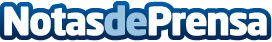 La plataforma online de seguros de viaje, Travelfine, celebra su primer año con grandes registrosLa compañía sevillana de seguros ha revolucionado las redes sociales con el hashtag #ViajaMásPreocúpateMenos, y anuncia novedades. Sus socios fundadores, Antonio Platero y Carlos Prieto, han conseguido en menos de un año posicionar su plataforma digital como una de las referentes en el sector de los seguros de viaje a medida, logrando multiplicar su facturación gracias a una fuerte apuesta por la innovación y una clara visión de sus objetivosDatos de contacto:ANTONIO  PLATEROCEO854801168Nota de prensa publicada en: https://www.notasdeprensa.es/la-plataforma-online-de-seguros-de-viaje Categorias: Nacional Viaje Entretenimiento Turismo E-Commerce Seguros http://www.notasdeprensa.es